Cliëntennieuwsbrief Visio Den Bosch - februari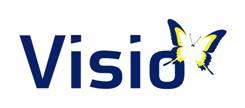 Inhoud24 maart: Looking Amazing voor jongeren in Breda	1Retinacafé Den Bosch: data en sprekers	2Kom ook eens naar het PieterBrueghelhuis	2ZieZo-Beurs: 16 en 17 maart	2Hackathon Super Toegankelijk en Shopping Experience	3Zomerrevalidatieweek voor kinderen van 7 t/m 14 jaar	3Cursusdag voor ouders van kleuters (uit groep 2) met een visuele beperking	4“Bakken met gevoel”, luisterbak-boek voor en door blinde en slechtziende mensen	4Colofon	5Kijk ook eens in de digitale agenda op onze site Visio.org. Op deze plek staan alle evenementen in de regio Zuid overzichtelijk op een rij.
24 maart: Looking Amazing voor jongeren in BredaVisio Onderwijs verzorgt in Breda een cursusdag voor middelbare scholieren die het leuk vinden om kleur- en kledingadvies te krijgen. Deze dag staat in het teken van make-up, kleur- en kledingadvies. Hierbij gaan we in op de vaardigheden en handigheidjes voor jou. De dag wordt begeleid door een schoonheidsspecialist en twee begeleiders van Visio.

Lees meer over Looking Amazing (aanmelddeadline: 24 februari).
Retinacafé Den Bosch: data en sprekersHet Retinacafé Den Bosch is een ontmoetingsplek voor mensen met een netvliesaandoening. Wissel op een laagdrempelige manier ervaringen uit met andere mensen die dezelfde oogaandoening hebben als u.

Lees meer over het programma van Retinacafé Den Bosch.
Kom ook eens naar het PieterBrueghelHuis in VeghelBij het PieterBrueghelHuis in Veghel kan iedereen een praatje maken onder het genot van een kopje koffie of thee. Ook kunt u meedoen met de activiteiten die vijf dagen per week georganiseerd worden. De slechtziende Thea is oud-cliënt en -vrijwilliger van Visio. Nu is zij een enthousiaste vrijwilliger bij het PieterBrueghelHuis in Veghel. 

Nieuwsgierig geworden? Lees op de site van Visio meer over het PieterBrueghelHuis.
ZieZo-Beurs: 16 en 17 maartMee blijven doen in de maatschappij. Daar ondersteunt Visio u graag bij. En dat doen we op verschillende manieren. Soms bent u al geholpen met eenvoudige handreikingen en tips. Maar we bieden ook advies en begeleiding op specifieke thema’s en aan uw omgeving. Net als onderwijs, wonen, training en (intensieve) revalidatie. Wat uw vraag ook is, Visio is steeds dichtbij. Zo ook op de ZieZo-beurs. Bezoek ons en ontdek wat bij úw vragen past, wat wél kan.

Lees meer over de Ziezo-Beurs en vraag uw gratis toegangskaart aan.
Hackathon Super Toegankelijk en Shopping ExperienceVan alle dagelijkse dingen zouden blinde en slechtziende mensen het liefst gewoon boodschappen willen doen. Met die uitdaging gingen de innovatieve koplopers van Nederland samen met ervaringsdeskundigen aan de slag in de hackathon Super Toegankelijk. Mensen met een visuele beperking gebruiken vaak meer technologie in het dagelijkse leven dan anderen. Hun inzichten zijn tijdens de hackathon vertaald in digitale toepassingen waarmee we de toekomst van het boodschappen doen voor iedereen leuker, slimmer en toegankelijker maken. 

Bekijk de resultaten van de hackathon.
Zomerrevalidatieweek voor kinderen van 7 t/m 14 jaarZelf je brood smeren, een maaltijd maken, iets kopen in de supermarkt, lopen in een onbekende omgeving, vrienden maken, voor jezelf opkomen, hulp vragen, maar ook zelf doen wat je zelf kunt. Dit is een aantal zaken dat je kunt leren tijdens de revalidatieweek voor kinderen van 7 t/m 14 jaar. Deze vindt plaats van maandag 9 juli t/m vrijdag 13 juli in Bladel. 

Lees meer over de zomerrevalidatieweek en meld je aan vóór 28 maart .
Cursusdag voor ouders van kleuters (groep 2) met een visuele beperking Uw kind gaat binnenkort naar groep 3: een nieuwe fase voor uw kind en u, met nieuwe vragen, veranderingen en keuzes. Op 22 maart verzorgt Visio Onderwijs een cursusdag in Nijmegen. U krijgt tijdens deze dag voorlichting en informatie over de belangrijkste onderwerpen in de leeftijdsfase van uw kind. Een Ambulant Onderwijskundig Begeleider van Visio vertelt over de begeleiding door Visio op school. 

Lees meer over deze cursusdag en meld u aan (vóór 1 maart).
“Bakken met gevoel”, luisterbak-boek voor en door blinde en slechtziende mensenBakken, een hot item dat het hele land in zijn greep heeft, ook blind en slechtziend Nederland. Omdat bakken niet voor iedereen zo eenvoudig is, heeft Judith Eurlings het bak-boek “Bakken met gevoel” ontwikkeld. Het is voor en door mensen met een visuele handicap en telt liefst zeventig bakrecepten, onderverdeeld in zoet en hartig. Kans maken op een gratis exemplaar? Laat ons weten wat uw favoriete gebak is wanneer u iets te vieren heeft. Wij verloten drie luister- of daisyboeken onder de inzenders.

Lees meer over "Bakken met gevoel", de win-actie én een lekker recept. Doe mee met de prijsvraag via  het formulier onderaan dit bericht.
ColofonDeze cliëntennieuwsbrief wordt verspreid onder cliënten van Visio Den Bosch. Aan de inhoud van de artikelen kunnen geen rechten worden ontleend. Kopiëren mag. We vinden het leuk als u in uw publicaties berichten uit deze uitgave overneemt. Neem het bericht dan wel in zijn geheel en ongewijzigd over en vermeld Visio als bron.

Aan deze nieuwsbrief werkten mee: Betty van Bekhoven, Marja Burmanje, Gina van der Knaap, Sylvia Siersema en Michiel Tolsma. 

Wilt u meer informatie over de onderwerpen in de nieuwsbrief of wilt u zich aan- of afmelden? Mail dan naar denbosch@visio.org. 

Cliëntservicebureau
T 088 585 85 85

Hoewel deze publicatie met de grootst mogelijke zorg is samengesteld, kan de redactie geen aansprakelijkheid aanvaarden voor eventuele fouten.

Kijk voor meer informatie op de site van Koninklijke Visio, expertisecentrum voor slechtziende en blinde mensen.
